Shchukin AndreyExperience:Position applied for: Chief EngineerDate of birth: 26.07.1974 (age: 43)Citizenship: UkraineResidence permit in Ukraine: NoCountry of residence: UkraineCity of residence: OdessaContact Tel. No: +38 (099) 331-11-53E-Mail: shchuchka1@mail.ruU.S. visa: NoE.U. visa: NoUkrainian biometric international passport: Not specifiedDate available from: 10.12.2013English knowledge: GoodMinimum salary: 12000 $ per monthPositionFrom / ToVessel nameVessel typeDWTMEBHPFlagShipownerCrewingChief Engineer17.05.2013-11.09.2013Star MerlinOil Product Tanker52000Mitsubishi-InterorientUnivisChief Engineer17.10.2012-11.04.2013Atlantic LiguriaOil Chemical Tanker50000Sulser-InterorientUnivisChief Engineer02.01.2012-30.05.2012CougarOil Product Tanker50000MAN-Prime-MarineUnivisChief Engineer02.08.2011-09.12.2011LionOil Product Tanker50000MaN-&mdash;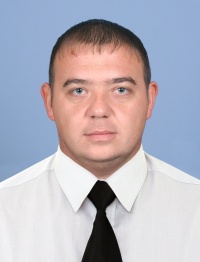 